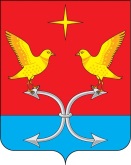 АДМИНИСТРАЦИЯ КОРСАКОВСКОГО  РАЙОНА ОРЛОВСКОЙ ОБЛАСТИПОСТАНОВЛЕНИЕ08 мая 2018г.                                                                                         № 145       с. КорсаковоО реализации отдельных полномочий, предусмотренных статьёй 5.2
Федерального закона от 6 марта 2006 года № 35-ФЗ «О противодействии
терроризму» в администрации Корсаковского районаВ соответствии с частью 2 статьи 5.1 Федерального закона от 6 марта 2006 года № 35-ФЗ «О противодействии терроризму» постановляю:1. В целях разграничения отдельных полномочий администрации Корсаковского района по решению вопросов местного значения по участию в профилактике терроризма, а также в минимизации и (или) ликвидации последствий его проявлений установить, что:разрабатывают и реализуют меры, а также муниципальные программы Корсаковского района Орловской области в области профилактики терроризма, минимизации и ликвидации последствий его проявлений в части профилактики терроризма - отдел по гражданской обороне, чрезвычайным ситуациям и мобилизационной подготовке, отдел образования, отдел по делам молодёжи, физической культуры и спорта, в части минимизации и ликвидации последствий его проявлений - отдел экономики администрации Корсаковского района;организуют и проводят в Корсаковском районе информационнопропагандистские мероприятия по разъяснению сущности терроризма и его общественной опасности, а также по формированию у граждан неприятия идеологии терроризма, в том числе путем распространения информационных материалов, печатной продукции, проведения разъяснительной работы и иных мероприятий - отдел по гражданской обороне, чрезвычайным ситуациям и мобилизационной подготовке, отдел образования, отдел по делам молодёжи, физической культуры и спорта администрации Корсаковского района;участвуют в мероприятиях по профилактике терроризма, а также по минимизации и (или) ликвидации последствий его проявлений, организуемых федеральными органами исполнительной власти и (или) органами исполнительной власти субъекта Российской Федерации в части профилактики терроризма - отдел по гражданской обороне, чрезвычайным ситуациям и мобилизационной подготовке, отдел образования, отдел по делам молодёжи, физической культуры и спорта, в части минимизации и ликвидации последствий его проявлений - отдел экономики администрации Корсаковского района;обеспечивают выполнение требований к антитеррористической защищенности объектов, находящихся в муниципальной собственности или в ведении органов местного самоуправления - отдел по гражданской обороне, чрезвычайным ситуациям и мобилизационной подготовке, отдел образования, отдел по делам молодёжи, физической культуры и спорта, отдел экономики, отдел культуры администрации Корсаковского района;направляют предложения по вопросам участия в профилактике терроризма, а также в минимизации и (или) ликвидации последствий его проявлений в органы исполнительной власти субъекта Российской Федерации - отдел по гражданской обороне, чрезвычайным ситуациям и мобилизационной подготовке, отдел образования, отдел по делам молодёжи, физической культуры и спорта, отдел экономики администрации Корсаковского района.Начальникам отделов, указанных в данном постановлении, в установленном порядке подготовить и внести соответствующие изменения в положения об отделах администрации Корсаковского района Орловской области.Контроль за исполнением постановления оставляю за собой.Глава района                                                                    В. Р. Кнодель